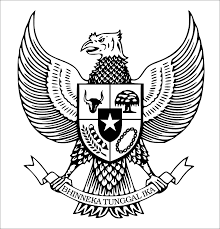 KEPUTUSAN KEPALA DESA JALAKSANAKECAMATAN JALAKSANA KABUPATEN KUNINGANNomor : 141.3 / KPTS. 8 – Desa / 2020TENTANG :PENETAPAN POS PELAYANAN TERPADU (POSYANDU)DESA JALAKSANA KECAMATAN JALAKSANA KABUPATEN KUNINGANKEPALA DESA JALAKSANAMenimbang 	:	a.	bahwa untuk meningkatkan mutu Pokja Posyandu Desa Jalaksana Kecamatan Jalaksana Kabupaten Kuningan perlu memperhatikan perkembangan kebutuhan masyarakat, sehingga diadakan penataan dalam pelaksanaan kegiatannya;		b.	bahwa berdasarkan dictum pertama tersebut di atas dipandang perlu ditetapkan dengan Keputusan Kepala Desa;Mengingat	:	1.	Intruksi bersama antara Mendagri, Menkes dan BKKBN No. 23 tentang Penyelenggaraan Pos Pelayanan Terpadu);		2.	Pencanangan POSYANDU oleh Bapak Presiden RI, pada tanggal 12 Nopember 1986 tentang Forum Komunikasi Alih Teknologi dan Pelayanan Kesehatan Masyarakat);		3.	Undang-undang Nomor 23 Tahun 1992 tentang Kesehatan);		4.	Surat Gubernur Kepala Daerah Tingkat 1 Jawa Barat No. 163/SK. 1609/Bangkes/1991 tanggal 20 Agustus 1991 tentang Pembentukan Kelompok Kerja Operasional (Pokjanal) Posyandu tim Pembina LKMD);		5.	Surat edaran Menteri Dalam Negeri No. 411.3/536/SJ tanggal 3 Maret 1999 tentang Revitalisasi Posyandu);		6.	SK Bupati Kuningan No. 441/KPTS/237-Kes/2003 tentang Pembentukan Kelompok Kerja Nasional (Pokjanal) Pos Pelayanan Terpadu (Posyandu) Tim Pembina Lembaga Pemberdayaan Masyarakat Kabupaten Kuningan):		7.	Peraturan Daerah Kabupaten Kuningan Nomor 9 tahun 2003 tentang Susunan Organisasi Pemerintah Desa);		8.	Peraturan Daerah Kabupaten Kuningan Nomor 9 tahun 2000 tentang Badan Perwakilan Desa);		9.	Peraturan Daerah Kabupaten Kuningan Nomor 12 tahun 2001 tentang Peraturan Desa);		10.	Peraturan Daerah Kabupaten Kuningan Nomor 11 tahun 2001 tentang Lembaga Kemasyarakatan Desa);		11.	Peraturan Desa Jalaksana Nomor 1 tahun 2020 tentang Kewenangan Desa;		12.	Peraturan Desa Jalaksana Nomor 3 tahun 2020 tentang Pembentukan Lembaga Kemasyarakatan Desa Jalaksana).MEMUTUSKANMenetapkan	:	Keputusan Kepala Desa Jalaksana Kecamatan Jalaksana Kabupaten Kuningan tentang Penetapan Pos Pelayanan Terpadu (Posyandu) Desa Jalaksana.PERTAMA	:	Mengangkat pengurus Pos Pelayanan Terpadu (Posyandu) sebagaimana tercantum dalam lampiran Keputusan ini.KEDUA	:	Apabila dikemudian hari ternyata terdapat kekeliruan di dalam penetapan, akan diadakan perbaikan dan perubahan sebagaimana mestinya.							Ditetapkan di	: Jalaksana							Pada tanggal	: 14 Februari 2020							KEPALA DESA JALAKSANA							JUHANA, S.Pd.,M.PdTembusan Kepada Yth :Bapak Camat JalaksanaKepala UPTD Puskesmas JalaksanaKetua BPD Jalaksana 	Lampiran 	:	1.a	Surat Keputusan Kepala Desa Jalaksana 			Kecamatan Jalaksana Kabupaten Kuningan			Nomor 	: 141.3 / KPTS. 8 – Desa / 2020			Tanggal	:  14 Februari 2020			Tentang 	: Penetapan Pos Pelayanan Terpadu (Posyandu) 					  Desa Jalaksana Kecamatan Jalaksana Kabupaten Kuningan SUSUNAN PENGURUS POSYANDU CEMARADESA JALAKSANA KECAMATAN JALAKSANA KABUPATEN KUNINGANPelindung 			: ADANG GUSNANDAR Ketua				: JOHAROTUL MUNAWAROHSekretaris			: EHA JULAEHABendahara			: RATNA NINGRUMSeksi – Seksi 		:Seksi Pendaftaran 	: 1. YANI MARLIA				  2. MARIAHSeksi Penimbangan 	: 1. NINING HERMAYANENGSIH				  2. MIRNA Seksi Pencatatan 	: 1. MAMAH SALAMAH				  2. KOKOM KOMALASARISeksi Penyuluhan 	: 1. NINING DARNINGSIH				  2. NANI							Ditetapkan di	: Jalaksana 							Pada tanggal	: 14 Februari 2020							KEPALA DESA JALAKSANA							JUHANA,S.Pd.,M.PdLampiran 	:	1.b	Surat Keputusan Kepala Desa Jalaksana 			Kecamatan Jalaksana Kabupaten Kuningan			Nomor 	: 141.3 / KPTS. 8 – Desa / 2020			Tanggal	:  14 Februari 2020			Tentang 	: Penetapan Pos Pelayanan Terpadu (Posyandu) 					  Desa Jalaksana Kecamatan Jalaksana Kabupaten Kuningan SUSUNAN PENGURUS POSYANDU ANGGREKDESA JALAKSANA KECAMATAN JALAKSANA KABUPATEN KUNINGANPelindung 			: M. BUDIMAN Ketua				: RAYASIHSekretaris			: NURLAELABendahara			: WARTINISeksi – Seksi 		:Seksi Pendaftaran 	: 1. WATI				  2. SETIASIHSeksi Penimbangan 	: 1. TINA ATINAH				  2. YAYAH Seksi Pencatatan 	: 1. ANI RANI				  2. HERLISE				  3. AAN NURJANAHSeksi Penyuluhan 	: 1. BETTI BHAKTI PRATIWI							Ditetapkan di	: Jalaksana 							Pada tanggal	: 14 Februari 2020							KEPALA DESA JALAKSANA							JUHANA, S.Pd.,M.PdLampiran 	:	1.c	Surat Keputusan Kepala Desa Jalaksana 			Kecamatan Jalaksana Kabupaten Kuningan			Nomor 	: 141.3 / KPTS. 8 – Desa / 2020			Tanggal	:  14 Februari 2020						Tentang 	: Penetapan Pos Pelayanan Terpadu (Posyandu) 					  Desa Jalaksana Kecamatan Jalaksana Kabupaten Kuningan SUSUNAN PENGURUS POSYANDU MELATIDESA JALAKSANA KECAMATAN JALAKSANA KABUPATEN KUNINGANPelindung 			: DUDUNG DURAHMAN Ketua				: ATI MIS’ATISekretaris			: AAH DASIAHBendahara			: EEN JAENAHSeksi – Seksi 		:Seksi Pendaftaran 	: 1. EVI SUKAESIH 				  2. AAH SITI ROFIAHSeksi Penimbangan 	: 1. CASWI				  2. ROHANAHSeksi Pencatatan 	: 1. EMAY SUMARNISeksi Penyuluhan 	: 1. SITI HINAYAH							Ditetapkan di	: Jalaksana 							Pada tanggal	: 14 Februari 2020							KEPALA DESA JALAKSANA							JUHANA, S.Pd.,M.Pd Lampiran 	:	1.d	Surat Keputusan Kepala Desa Jalaksana 			Kecamatan Jalaksana Kabupaten Kuningan			Nomor 	: 141.3 / KPTS. 8 – Desa / 2020			Tanggal	:  14 Februari 2020			Tentang 	: Penetapan Pos Pelayanan Terpadu (Posyandu) 					  Desa Jalaksana Kecamatan Jalaksana Kabupaten Kuningan SUSUNAN PENGURUS POSYANDU MATAHARIDESA JALAKSANA KECAMATAN JALAKSANA KABUPATEN KUNINGANPelindung 			: JUNAEDI Ketua				: ROSITASekretaris			: ROKIYAHBendahara			: SITI KHODIJAHSeksi – Seksi 		:Seksi Pendaftaran 	: 1. RUMINI				  2. SAIRAHSeksi Penimbangan 	: 1. RUKAYAH				  2. ONOHSeksi Pencatatan 	: 1. ENI SUHAENI				  2. RUMSINAH				  3. NENGSIHSeksi Penyuluhan 	: 1. FITRI HARTATI							Ditetapkan di	: Jalaksana 							Pada tanggal	: 14 Februari 2020							KEPALA DESA JALAKSANA							JUHANA, S.Pd.,M.Pd